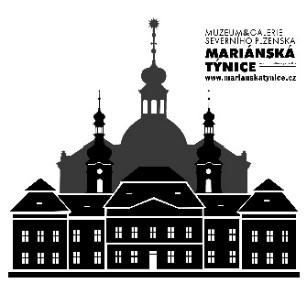 Muzeum a galerie severního Plzeňska v Mariánské TýniciBřezenVÝSTAVY:BAROKNÍ POKLADY – III. část19. 2. – 31. 3. 2019 – v kostele Zvěstování Panně MariiLIDOVÁ ARCHITEKTURA V PLZEŇSKÉM KRAJI8. 1. – 31. 3. 2019 – v refektáři muzeaAKCEDEN ARCHITEKTURY V MARIÁNSKÉ TÝNICI- zahájení turistické sezony30. 3. 2019 – od 14 – 17 hodinKONCERTYWALTER HOFBAUER / trubkaMARTIN LEVICKÝ / klavír				20. 3. 2019 – od 19 hodinSLUŽBYKnihovna:Otevírací doba pro veřejnost: pondělí . . . 9:00 - 15:00
středa. . . . 9:00 - 15:00
ostatní dny po předchozí osobní domluvěSTÁLÉ EXPOZICE MUZEA:HISTORIE MARIÁNSKÉ TÝNICE A MARIÁNSKÝ KULT:
Nejnovější archeologické nálezy, Santiniho stavba barokního objektu, osudy po zrušení kláštera a obnova a rekonstrukce. Mariánské poutní místo, sochy, obrazy.KULTURA A VZDĚLANOST SEVERNÍHO PLZEŇSKA:
Raně středověké obydlí a archeologické nálezy severního Plzeňska, veduty a vyobrazení sídel, kaple jako liturgický prostor, školní třída, galerie světců, oratoř a liturgické předměty, umělecké vybavení prostředí společenských elit 19. století.NÁRODOPISNÁ EXPOZICE:
Lidové zvyky, náves s kaplí a včelařství, interiér venkovského domu – komora a selská jizba, stodola a zemědělské nářadí. Slévárna litiny a výrobky plaské železárny z 19. století a venkovská kovárna.ŽIVOT VE MĚSTĚ:
Obchod a řemeslnické dílny, kuchyně 30. – 40. let 20. století, dobový hostinec. KOSTEL ZVĚSTOVÁNÍ PANNY MARIE:
Rekonstruovaná památka vrcholného baroka, obnovená kopule a interiér s freskovou výzdobouAMBIT S FRESKOVOU VÝZDOBOU F. J. LUXE A BAROKNÍ ZAHRADAMuzeum je v březnu otevřeno v pracovní dny od 9 – 15 hodin.